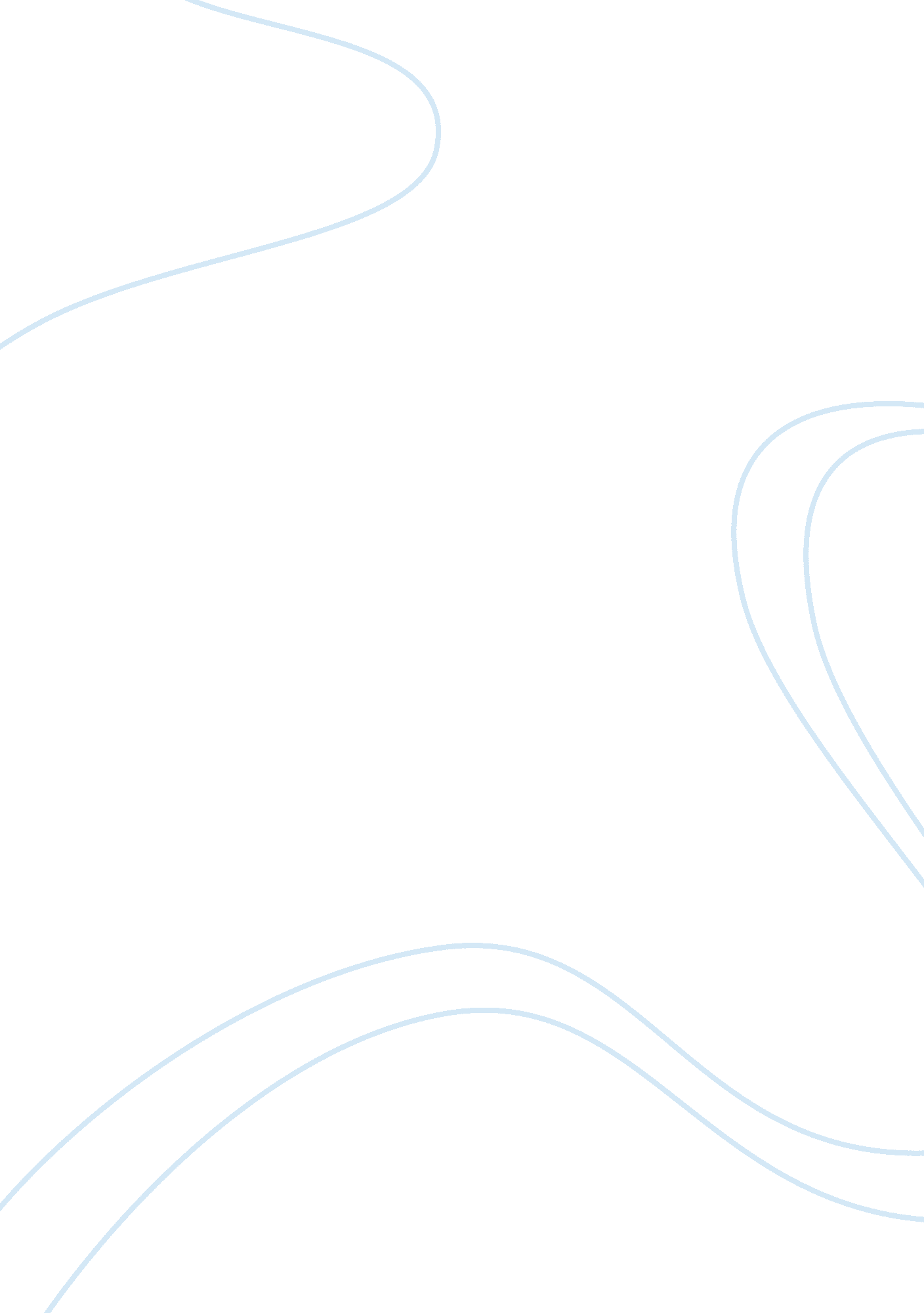 Reading reflection on the fault in our stars by john green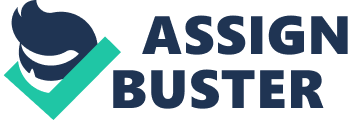 The novel “ The Fault In Our Stars” is written by John Green. This book connects all your life’s practicality. The author manages to relate all the points to the teen life of every person. The book is written to portray a real story of two teens Hazel, a 16-year-old girl who fall in love with Augustus, a 17-year-old boy. Despite falling in love, the fact remains both have cancer. Both were sent to attend support group meeting, and that’s where Hazel and Augustus met. One thing that stood out to me in the novel was that the author had filled the book with all types of figures of speech to describe his characters. The book interests me as although it had a sad ending, I took it as a positive outlook on life. An interesting metaphor use in the novel was when both meet outside at the meeting break; he takes out a cigarette in front of Hazel who has lung cancer. She immediately responds, “ You put the killing thing right between your teeth, but you don’t give it the power to make it’s killing.” The way Hazel said the quote, made me realize that Augustus tried to give him the power of which none of us have control over, death. “ Cigarettes give you cancer,” she said, and Augustus is choosing not to smoke, shows us how he understand that by putting that cigarette in his mouth he is not leaving his fate to decide the time he has. John Green has used Augustus in showing how the readers could also get over their evil temptations. This scene itself has connected me so deeply to the idea, none of the novels which I’ve read showed such depth. “ You are not a grenade, not to us. Thinking about dying makes us sad, Hazel, but you are not a grenade. You are amazing”. This quote make it so comforting for the person suffering and also the person reading it. It only shows the love the support group passes on to each other, to boost the morale. The author also raised an idea regarding love in the novel. Which having said only gives us a feel of reality among the two teens. It’s not that I was expecting a happy ever after, but a pleasant feeling set off by both character did not deceive me from the text. Augustus truly lived to those standards for Hazel. Their relationship wasn’t ordinary, it was something positive to take to the way of living. A quote that sets the tone for the youngsters was, “ It’s a real life, Hazel Grace.” The reason I chose this quote was even though both had cancer, it was the hope factor that took out the negative of the situation. On the whole, The novel, allows me to feel the key to any impossible task. Even though they were facing their troubles, I couldn’t imagine myself in their shoes. The positive approach set by the author is commendable. It’s an inspiration to millions of those facing deadly diseases. So they could embrace the problem and move on trying to make the best out of their lives. 